PENGARUH DISIPLIN, KOMPENSASI DAN KOMPETENSI TERHADAP MOTIVASI SERTA DAMPAKNYA TERHADAP KINERJA PEGAWAI PERUSAHAAN AIR MINUM (PDAM) TIRTA MAYANG KOTA JAMBITESISUntuk Memenuhi Salah Satu Syarat  Ujian Guna Memperoleh Gelar Magister Manajemen Pada Program Studi Magister Manajemen Konsentrasi Manajemen Sumber Daya ManusiaOLEH : YUDHI YANUAR FIQRI118212124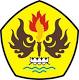 PROGRAM MAGISTER MANAJEMEN PASCASARJANA UNIVERSITAS PASUNDAN BANDUNG2015LEMBAR PENGESAHANPENGARUH DISIPLIN, KOMPENSASI DANKOMPETENSI TERHADAP MOTIVASI SERTA DAMPAKNYA TERHADAP KINERJA PEGAWAI PERUSAHAAN AIR MINUM (PDAM) TIRTA MAYANG KOTA JAMBITESISOLEH : YUDHI YANUAR FIQRI118212124Tesis Ini Telah Memenuhi Persyaratan Karya Tulis IlmiahYang Disetujui Oleh Tim Pembimbing Serta Telah Diujikan Dalam Sidang Tugas Akhir Guna Memperoleh Gelar Magister Manajemen Konsentrasi Manajemen Sumber Daya ManusiaBandung, 28 April 2015Dr.  H. Yusuf Arifin, S.Si., MM.Pembimbing UtamaProf. Dr. H. M. Didi Turmudzi, M.Si.			Dr.  H. Yusuf Arifin, S.Si., MM.Direktur Pascasarjana					   Ketua ProgramPROGRAM MAGISTER MANAJEMENFAKULTAS PASCASARJANA UNIVERSITAS PASUNDANJl. Taman Sari 6-8 Bandung 40116P E R N Y A T A A NDengan ini saya		:Nama			:  Yudhi Yanuar FiqriNPM			:  118212124Konsentrasi		:  Manajemen Sumber Daya Manusiamenyatakan bahwa :Karya tulis saya, tesis ini adalah asli dan belum pernah diajukan untuk mendapatkan gelar akademik (magister), baik di Universitas Pasundan maupun perguruan tinggi lainnya.Karya tulis ini murni gagasan, rumusan dan penilaian saya sendiri, tanpa bantuan pihak lain, kecuali arahan Tim Pembimbing.Dalam karya tulis ini tidak terdapat karya atau pendapat yang telah ditulis atau dipublikasikan orang lain, kecuali secara tertulis dengan jelas dicantumkan sebagai acuan dalam naskah dengan disebutkan nama pengarang dan dicantumkan dalam daftar pustaka.Pernyataan ini saya buat dengan sesungguhnya dan apabila dikemudian hari terdapat penyimpangan dan ketidakbenaran dalam pernyataan ini, maka saya bersedia menerima sanksi akademik berupa pencabutan gelar yang telah diperoleh karena karya tulis ini, serta sanksi lainnya sesuai dengan norma yang berlaku.                                                                          Bandung, 28 April 2015                                                                               Yang membuat pernyataan,                                                                            Yudhi Yanuar Fiqri                                                                             118212124